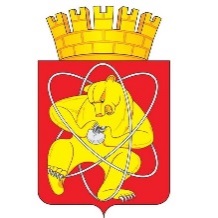 Муниципальное образование «Закрытое административно – территориальное образование  Железногорск Красноярского края»АДМИНИСТРАЦИЯ ЗАТО г. ЖЕЛЕЗНОГОРСКПОСТАНОВЛЕНИЕ         27.08.2018                                                                                    № 1613                                                                        г. ЖелезногорскО внесении изменений в постановление Администрации ЗАТО г. Железногорск от 09.09.2016 № 1480 «Об утверждении Положения об организации ритуальных услуг и содержании мест захоронений на территории ЗАТО Железногорск»В соответствии со ст.16 Федерального закона от 06.10.2003 № 131-ФЗ  «Об общих принципах организации местного самоуправления в Российской Федерации»,  Федеральным законом от 12.01.1996  № 8-ФЗ «О погребении и похоронном деле», Законом Красноярского края от 24.04.1997 № 13-487 «О семейных (родовых) захоронениях на территории Красноярского края»,  Уставом  ЗАТО Железногорск, решением Совета депутатов ЗАТО г. Железногорск  от 25.08.2016 № 11-46Р  «Об определении органа местного самоуправления, уполномоченного на осуществление функций по организации ритуальных услуг и содержанию мест захоронений», ПОСТАНОВЛЯЮ:1.  Внести следующие изменения в постановление Администрации ЗАТО г. Железногорск от 09.09.2016 № 1480 «Об утверждении Положения об организации ритуальных услуг и содержании мест захоронений на территории ЗАТО Железногорск»:1.1. В приложении № 1 к постановлению «Положение об организации ритуальных услуг и содержании мест захоронений на территории ЗАТО Железногорск» (далее Положение):1.1.1. Абзац 25 раздела 2 «Основные понятия, термины и определения» изложить в редакции:«Эксплуатирующая организация – муниципальное бюджетное учреждение или  юридическое лицо или индивидуальный предприниматель, определенный в соответствии с законодательством Российской Федерации о контрактной системе в сфере закупок товаров, работ, услуг для обеспечения государственных и муниципальных нужд».1.1.2. Абзац 2 пункта 3.2 раздела 3 «Гарантии погребения умершего и порядок предоставления социального пособия на погребение» изложить в редакции:"Специализированными службами по вопросам похоронного дела являются: в поселке Подгорном ЗАТО Железногорск – муниципальное предприятие ЗАТО Железногорск Красноярского края «Жилищно-коммунальное хозяйство», а на остальной территории ЗАТО Железногорск – муниципальное бюджетное учреждение «Комбинат благоустройства».".1.1.3. Исключить пункты 3.7, 3.8 раздела 3 «Гарантии погребения умершего и порядок предоставления социального пособия на погребение».1.1.4. Пункты 3.9 – 3.13 раздела 3 «Гарантии погребения умершего и порядок предоставления социального пособия на погребение» считать соответственно пунктами 3.7 – 3.11. 1.1.5. Исключить пункт 4.1.3 раздела 4 « Порядок оформление погребения».1.1.6. Пункты 4.1.4 – 4.1.8 раздела 4 « Порядок оформление погребения» считать соответственно пунктами 4.1.3 – 4.1.7.1.1.7. Пункт 9.1 раздела 9 «Благоустройство территории кладбищ» изложить в редакции:«Эксплуатацию и содержание муниципальных кладбищ ЗАТО Железногорск осуществляет муниципальное бюджетное учреждение или иной исполнитель, определенный в соответствии с законодательством Российской Федерации о контрактной системе в сфере закупок товаров, работ, услуг для обеспечения государственных и муниципальных нужд».1.1.8. Пункт 11.7 раздела 11 «Содержание могил, надмогильных сооружений» изложить в редакции:«При отсутствии надлежащего ухода за семейными (родовыми) захоронениями более чем в течение трех лет (с момента установки объявления с требованием привести захоронение в надлежащее состояние), постановление о создании семейного захоронения может быть отменено Главой ЗАТО г. Железногорск. После отмены постановления свободные земельные участки на бывшем семейном захоронении используются на общих основаниях».2. Управлению делами Администрации ЗАТО г. Железногорск (Е.В. Андросова) довести настоящее постановление до сведения населения через газету «Город и горожане».3. Отделу общественных связей Администрации ЗАТО г. Железногорск (И.С. Пикалова) разместить настоящее постановление на официальном сайте муниципального образования «Закрытое административно-территориальное образование Железногорск Красноярского края» в информационно-телекоммуникационной сети «Интернет».4. Контроль над исполнением настоящего постановления оставляю за собой.5. Настоящее постановление вступает в силу после его официального опубликования, но не ранее 01.11.2018.Исполняющий обязанностиГлавы ЗАТО г. Железногорск						С.Е. Пешков